Díjat nyert a Néprajzi Múzeum online játékaA Keep calm! Türelemüvegek elnevezésű online játék a 20. Országos Múzeumpedagógiai Évnyitón különdíjban részesült. Az ICOM Magyarország Múzeumpedagógiai Különdíj a múzeumi szakma rangos kitüntetése. Az online játékban a felhasználó megismerkedhet a Néprajzi Múzeum gyűjteményében őrzött különleges türelemüvegekkel, majd próbára teheti saját türelmét is a játékok segítségével.A türelemüvegek lezárt palackok, belsejükben speciális szerszámokkal, apró alkatrészekből csapolással, ragasztással összerakott tárgyakkal, jelenetekkel. Európa kedvelt dísztárgyai voltak a 16. század óta. A türelemüvegek témája rendkívül változatos, a legkorábbiak a hajókat, leggyakoribbak a vallásos jeleneteket magukba zárók, de a témáknak csak a fantázia és az ügyesség szab határokat. Ahogy a nevük is sejteti, a készítőjüktől nagy türelmet igényeltek. Gondosan és óvatosan kell építeni a látszólagos lehetetlenséggel dacolva a szűk nyílású palackba helyezett bányász vagy egyházi jeleneteket. Minden egyes üveg a harmóniáról és a türelemről tanúskodik. Egy üveg elkészítése akár több száz vagy több ezer munkaórát is igénybe vehet.A türelemüveg online játék 2021-ben került fejlesztésre. A játékot a Néprajzi Múzeum gyűjteményében található nagy számú türelemüveg és a covid járvánnyal társuló múzeumi költözési szituáció együttesen inspirálta. A pandémia okozta bezártság miatt a türelem kulcsfontosságú tényező volt a zárt múzeum falain kívül is mindenki számára. A fejlesztés célja, hogy a műtárgyakon keresztül szemléltesse az alkotáshoz és az élet bármely területén megjelenő munkafolyamatokhoz szükséges türelem és nyugalmi lelkiállapot nélkülözhetetlenségét.  Cél, hogy a felhasználók lassuljanak le, és kerüljenek harmóniába önmagukkal.A szakmai pályázatot az előző évek gyakorlatának megfelelően a Szabadtéri Néprajzi Múzeum - Múzeumi Oktatási és Módszertani Központ (SZNM - MOKK) hirdette meg.A díj lehetőséget teremt az intézményeknek arra, hogy szélesebb szakmai körben is megismertessék, illetve megmérettessék igényes múzeumpedagógiai fejlesztéseiket. 2020 óta lehet nevezni online múzeumpedagógiai programokkal is.A Néprajzi Múzeum nyertes online múzeumpedagógiai anyaga egy a gyűjteményt és a türelemüvegeket bemutató honlapból és játékokból áll. A honlapon idővel bővülő tematikus felfedezési lehetőségeket is ajánl.  Jelenlegi kuriózumként a Bartók Béla által gyűjtött türelemüveg is megtalálhatók itt. A játékot lehet online játszani helytől függetlenül, egyénileg, asztali gépen, laptopon vagy tableten. Iskolai használata is javasolt, a fejlesztés könnyen elérhető és változatos múzeumpedagógiai jelenlétet tud biztosítani az oktatási intézményekben.A Néprajzi Múzeum a Múzeumok Őszi Fesztiválja keretén belül izgalmas offline programokat kínál, többek között filmvetítéseket, műtárgyjógát, koncertet. https://www.neprajz.hu/programok A Néprajzi Múzeum online elérhető múzeumpedagógiai tartalmai és játékai:https://www.neprajz.hu/meta/digitalis-anyagok/jatekok-mozgokeptarKeep Calm!https://turelemuveg.neprajz.hu/Az online játék fejlesztésében résztvevők:Koncepció terv és forgatókönyv: Söptei EszterMuzeológusi szakmai lektor: Dr. Vida GabriellaMúzeumpedagógiai lektor: Éliás IstvánGrafikus: Németh SebestyénHonlapszerkesztői és programozói megvalósító: Információs Társadalomért Alapítvány Képgaléria: https://neprajzimuzeum-my.sharepoint.com/personal/hering_orsolya_neprajz_hu/_layouts/15/onedrive.aspx?id=%2Fpersonal%2Fhering%5Forsolya%5Fneprajz%5Fhu%2FDocuments%2FKeep%20calm%21%20m%C3%BAzeumpedag%C3%B3giai%20online%20j%C3%A1t%C3%A9k&ga=1Eredeti tartalom: Néprajzi MúzeumTovábbította: Helló Sajtó! Üzleti SajtószolgálatEz a sajtóközlemény a következő linken érhető el: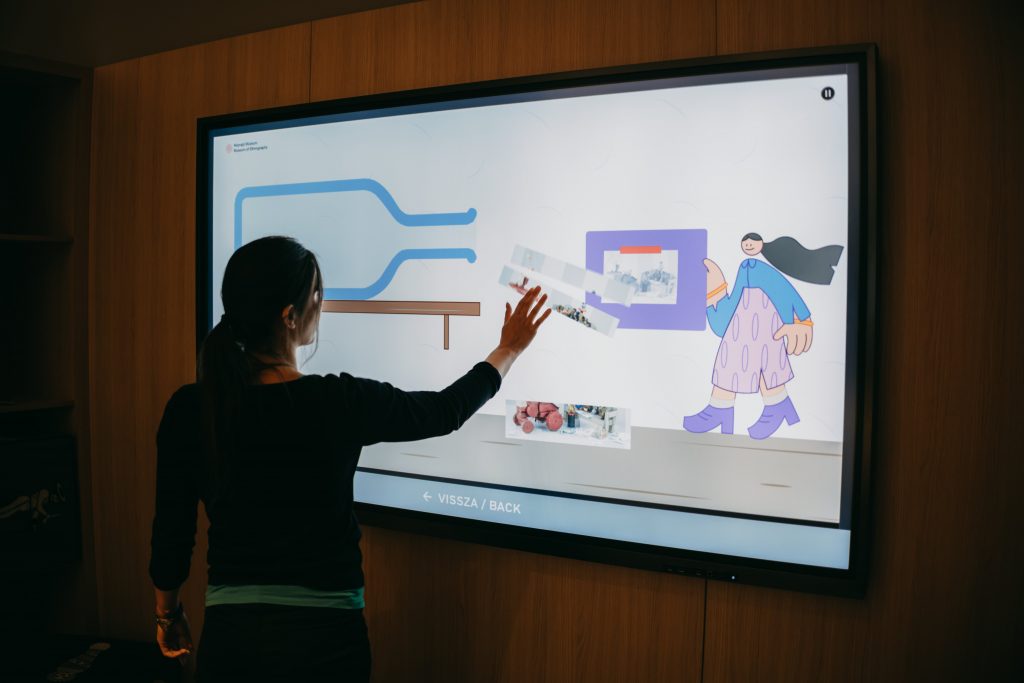 © Néprajzi Múzeum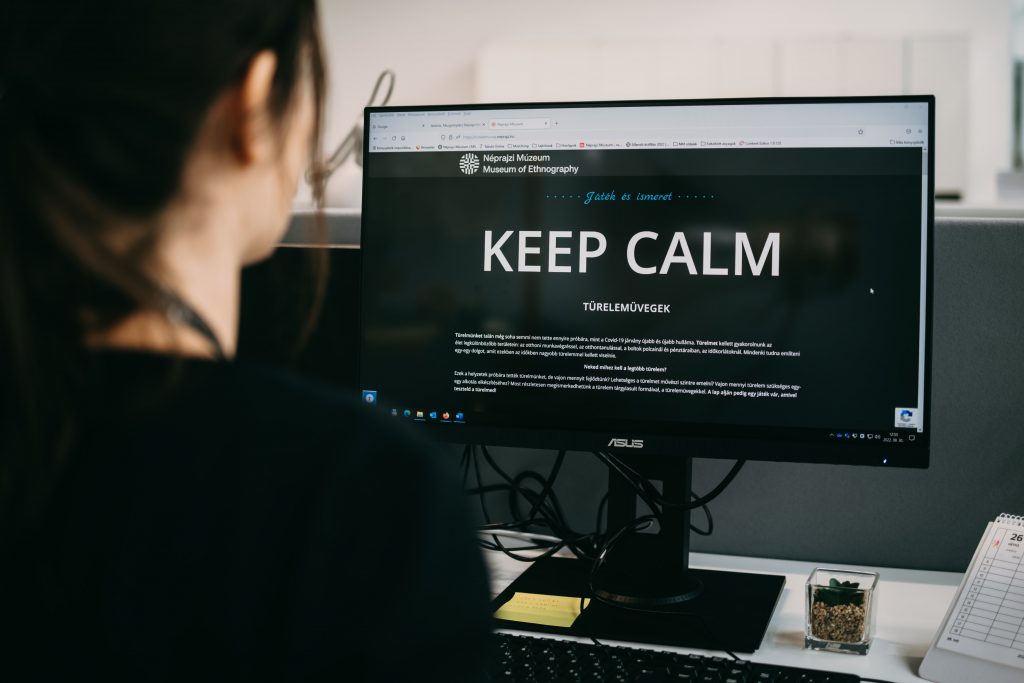 © Néprajzi Múzeum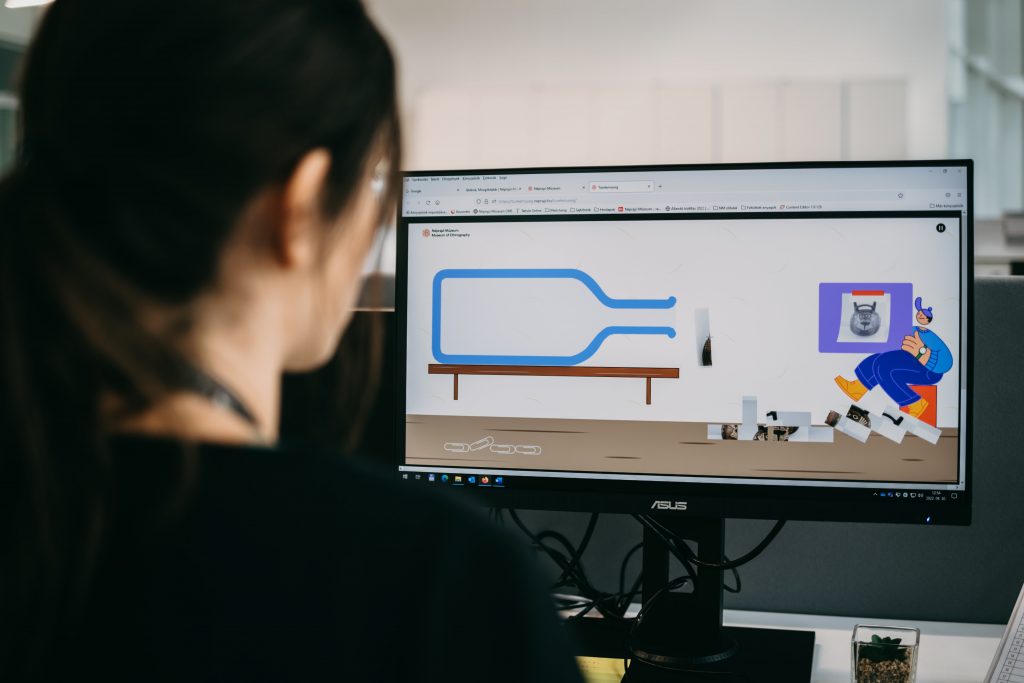 © Néprajzi Múzeum